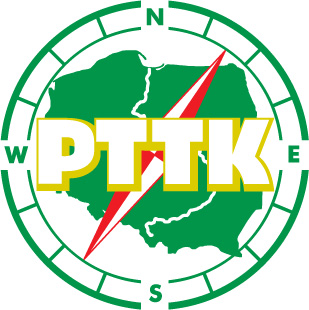 HARMONOGRAM IMPREZMOTOROWYCH2018 r.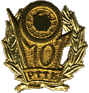 KOMISJA TURYSTYKI MOTOROWEJZARZĄDU GŁÓWNEGO PTTKWARSZAWA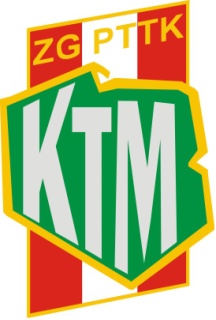 Aktualizacja Dodatkowe imprezy oraz  zmiany terminów na ostatnich stronach kalendarza HIM 2018                                                                                                                                                             Imprezy oznaczone kolorem czerwonym mają nadaną  rangę imprez Centralnych.Imprezy oznaczone kolorem zielonym mają nadaną rangę imprez Ogólnopolskich.ZESTAWIENIE                                                                                                                                                              Harmonogram Imprez Motorowych na 2018 r. został zatwierdzony  przez Komisję Turystyki Motorowej Zarządu Głównego PTTK w dniu 09 grudnia 2017 r   Uchwałą nr  59/XVIII/2017 

KTM ZG PTTK  życzy wszystkim organizatorom i uczestnikom udanych imprez w roku 2018.                                                                                Z turystycznym pozdrowieniem                                                        Koordynator Harmonogramu Imprez Motorowych                                                        Komisji Turystyki Motorowej ZG PTTK                                                              Jan  PopielUzupełnienia do kalendarza  na 2018 rokDKTM Dąbrowa GórniczaO/PTTK  „Łucznik”  RadomKTM O/ „Ursus”  WarszawaImpreza dodatkowa KTM „Zryw”  PrudnikImpreza dodatkowa O/PTTK  „Łucznik”  RadomKTM PTTK  „Zryw”  Prudnikzmiana terminu imprezy z 12 maja na 19 maja 2018rZmiana terminu imprezy „Krak”  Kraków 21.04.2018 na 28.04.2018rZmiana terminu imprezy „DKTM”  Dąbrowa Górnicza06-07.10.2018 na 13-14.10.2018rZmiana terminu imprezy O/PTTK „Łucznik”  Radom 25.03.2018 na 20.05.2018rZmiana terminu imprezy KTM „Wicher”  Radom 12-13.05.2018 na 05.05.2018r16-17.06.2018 na 09-10.06.2018rDataNazwa imprezy, miejsce imprezy, organizatorRangaNr. rej.STYCZEŃSTYCZEŃSTYCZEŃSTYCZEŃ1.01.2018XV Ogólnopolski Zlot Turystów Zmotoryzowanych „Powitanie Nowego Roku 2018”KTM PTTK  „Zryw”  Prudnikregionalna12./181.01-11.11.2018XIII Ogólnopolski Indywidualny Turystyczny Rajd Motorowy PTTK „Szlakiem klasztorów i sanktuariów w Polsce -2018     O/PTTK Sudety Zachodnie Jelenia Góraregionalna30/181.01-11.11.2018VIII Ogólnopolski Indywidualny Turystyczny Rajd Motorowy PTTK „Szlakiem ewangelickiej architektury sakralnej w Polsce-2018 O/PTTK „Sudety Zachodnie”regionalna31/181.01-11.11.2018V Jubileuszowy Ogólnopolski Indywidualny Turystyczny Rajd Motorowy PTTK „Szlakami Świętego Jana Pawła II w Polsce-2018  O/PTTK „Sudety Zachodnie”regionalna32/181.01-11.11.2018V Jubileuszowy Ogólnopolski Indywidualny Turystyczny Rajd Motorowy PTTK „Szlakiem katedr w Polsce – 2018            O/PTTK „Sudety Zachodnie” Jelenia Góraregionalna33/18Cały rok2018Indywidualny Rajd Samochodowy  Karkonosze 2018KTM  PTTK  „Korbowód”  Swarzędzklubowa125/18Cały rok2018Indywidualny Rajd Motorowy  „Szlakiem kościołów drewnianych wokół Puszczy Zielonka  KTM PTTK „Korbowód” Swarzędz                          Wierzenicaoddziałowa126/1803.01.2018Walne Zebranie w Klubie   Łódź – PolesieKTM PTTK  „Mobil”  Łódź - Polesieklubowa25/1806.01.2018Powitanie Nowego Roku – rozpoczęcie sezonu turystycznegoKTM PTTK „Mobil”  Elblągklubowa9./1812.01.2018Spotkanie Świąteczno – NoworoczneKTM PTTK „Wicher”  Radomklubowa2./1813.01.2018Otwarcie Sezonu Turystycznego „Słupno – 2018 u św. HubertaKTM  PTTK  „Motomedyk”  Płockklubowa78/1814.01.2018 I Rajd  Motorowy   „Najwyższe szczyty”       Góra AltanaOddział PTTK  „Łucznik”  Radomoddziałowa115/1819.01.2018Otwarcie sezonu turystyki motorowej – spotkanie klubowe    KrakówKTM  PTTK  „Krak”  Krakówklubowa18./1820-21.01.2018Zakończenie Jubileuszu 35 lat KTM Motomedyk Bal Jubileuszowo – karnawałowyKTM  PTTK  „Motomedyk”  Płockregionalna79/1824.01.2018Zebranie sprawozdawcze DKTM – PTTK za 2017rDKTM  PTTK Dąbrowa Górniczaklubowa42/18LUTYLUTYLUTYLUTYLuty2018I Rajd Motorowy  „Zima w Górach”         Góry ŚwiętokrzyskieOddział  PTTK  „Łucznik”  Radomoddziałowa116/1802.02.2018Zebranie sprawozdawcze KlubuPKM  PTTK  „Przemysław”  Poznańklubowa88/1809.02.2018Otwarcie Sezonu MotorowegoKTM  PTTK  „Flisak”  Toruńklubowa34/189-10.02.2018Rajd Motorowy na VIII Forum Przewodników  „Łódź 2018”KTM  PTTK  „Motomedyk”  Płockregionalna80/1810.02.2018Konferencja Komisji Turystyki Motorowej ZG PTTKKTM ZG PTTK i KTM PTTK „Meblarz”  Swarzędzcentralna1./1810-16.02.2018XVII Primaaprilisowy Rajd Motorowy             TatryKTM  KTM  „Sokół”  Szamotułyklubowa127/1815-20.02.2018VII  Zimowisko  Rodzinne          Mszana PTTK  „Klimek”  Grudziądzklubowa71/1816.02.2018Walne Zebranie – Spotkanie Noworoczne Członków KTM „Energetyk” 2018KTM  PTTK  „Energetyk”  Bełchatówklubowa49/18MARZECMARZECMARZECMARZEC01.03-31.102018II Indywidualny Rajd „Szlakami Architektury Sakralnej w Polsce”KTM PTTK „Mobil”  Łódź - Polesieregionalna23/181.03.-31.10.2018Indywidualny Rajd „Śladami Miejsc Pamięci Narodowej” z okazji obchodów 100 lecia odzyskania przez Polskę niepodległości KTM PTTK „Mobil”  Łódź - Polesieregionalna24/18Marzec2018XVIII Klubowy Rajd „Po Oscypki”        PodhaleKTM  PTTK  „Energetyk”  Bełchatówklubowa50/1809.03.2018Spotkanie  PRO MEMORIA             Poznań – GórczynPKM  PTTK  „Przemysław”  Poznańklubowa89/1810.03.2018Rajd  „Z Babą”     Kopalnia  „Guido”KTM PTTK  „Zryw”  Prudnikregionalna13./1810.03.2018Klubowe otwarcie sezonu motorowego        SwarzędzKTM  PTTK  „Korbowód”  Swarzędzoddziałowa121/1823.03.2018Spotkanie wielkanocne w KlubiePKM  PTTK  „Przemysław”  Poznańklubowa90/1825.03.2018XIX Otwarcie Sezonu Motorowego 2018 „Niedziela Palmowa w Jurze”     Bydlin100 lat Odzyskania Niepodległości  DKTM PTTK    Dąbrowa Górniczaregionalna43/1825.03.2018Rajd „Wiosna – 2018”          ChełpaKTM  PTTK  „Oktawa”  Choszcznoklubowa62/1825.03.2018I Rajd Motorowy na Orientacje      Jastków k. LublinaOddział  PTTK  „Łucznik”  Radomoddziałowa117/18              zmiana terminu        KWIECIEŃKWIECIEŃKWIECIEŃKWIECIEŃ01.04-31.102018XVII Indywidualny Rajd Motorowy PTTK „Szlakiem zamków, pałaców, i dworków”  KTM  PTTK  „Wiraż”  Jaworregionalna40/1801.04-31.102018XXXV Indywidualny Rajd Motorowy PTTK „Ratusze w Polsce”KTM  PTTK  „Wiraż”  Jaworregionalna41/1801.04.-31.10.2018XX Regionalny Indywidualny Rajd Motorowy „Śladami Zabytków Techniki” KTM  PTTK  „Gołoborze”  Kielceregionalna103/1801.04-31.102018XVII Regionalny Indywidualny Rajd Motorowy „Literackim Szlakiem Ziemi Kieleckiej” KTM  PTTK  „Gołoborze”  Kielceregionalna104/1801.04.-31.10.2018XIV Regionalny Indywidualny Rajd Motorowy „Judaistyczne Obiekty Sakralne na Ziemi Kieleckiej” KTM  PTTK  „Gołoborze”  Kielceregionalna105/1801.04.-31.10.2018I Regionalny Indywidualny Rajd Motorowy 'Legionowym Szlakiem do Kielc”KTM  PTTK  „Gołoborze”  Kielceregionalna106/1806-08.04.2018Rajd na rozpoczęcie sezonu – VIII Rajd Szlakiem Mennonitów        Wielkopolska PTTK  „Klimek”  Grudziądz klubowa72/1807.04.2018Uroki Wiosny    Puszcza KozienickaKTM PTTK „Wicher”  Radomklubowa3./1808.04.2018„Jajko w Klubie”KTM  PTTK  „Mobil”  Łódź - Polesieklubowa26/1814-15.04.2018XIII Rajd do Miejsc Pamięci Narodowej Tur. Motorowych „Płock Gostynin 2018”KTM  PTTK  „Motomedyk”  Płockogólnopolska81/1815.04.2018Rajd  „Pałace i parki podworskie”          StradzewoKTM  PTTK  „Oktawa”  Choszcznoklubowa63/1818-21.04.2018XXXII Zlot Aktywu Tur. Resortu SW. -Motorowcy na Żuławach „Elbląg 2018”KTM  PTTK  „Motomedyk”  Płockogólnopolska82/1821.04.2018II Zlot krajoznawczo – turystyczny „Zamki, Pałace i Dwory Małopolski” pow. olkuskiKTM  PTTK  „Krak”  Krakówregionalna19/18                    zmiana terminu        22.04.2018Otwarcie sezonu motorowego z Przemysławem                   PoznańPKM  PTTK  „Przemysław”  Poznańregionalna91/1828.04.2018XXII Pałuckie Dni Turystyki   Klubowa Inauguracja sezonu MotorowegoPKTM  PTTK w  Żninieklubowa58/1828-30.04.2018XI  Rajd  Majowy    CzechyKTM PTTK  „Zryw”  Prudnikregionalna14./1828.04-6.05.2018Wyprawa krajoznawcza  „Kierunek – Park Narodowy”   Bieszczadzki P.N i okolicePTTK  „Klimek”  Grudziądzklubowa73/1830.04-01.05.2018I Rajd Motorowy „Poznajemy Parki Narodowe”     Bieszczadzki P.N.Oddział  PTTK  „Łucznik”  Radomoddziałowa118/18MAJMAJMAJMAJMaj2018II Rajd Motorowy Nie Zapomnijmy o Naszej Historii”          Zamość – Lwów”KTM  PTTK  „Westerplatte”  Gdańskklubowa111/181-3.05.2018XV  Jubileuszowy Klubowy Rajd  „W Nieznane”KTM  PTTK  „Energetyk”  Bełchatówklubowa51/18Maj2018„Majówka”  z  Przemysławem                   SianożętyPKM  PTTK  „Przemysław”  Poznańregionalna92/1803-06.05.2018Wycieczka krajowo-zagraniczna:Płock, Krynica, Budapeszt, Bardejów, Płock.KTM  PTTK  „Motomedyk”  Płockregionalna83/1812.05.2018XVIII Ogólnopolski Rajd Turystów Zmotoryzowanych        NiemodlinKTM PTTK  „Zryw”  Prudnikogólnopolska15./18                   zmiana terminu12.05.2018V Ogólnopolski Zlot Turystów Zmotoryzowanych „Szlakiem Warowni 100 Lat Odzyskania Niepodległości Krzesowice,TenczynDKTM PTTK Dąbrowa Górniczaogólnopolska44/1812.05.2018Rajd Krajoznawczy z cyklu  „Miasta nad Wisłą”   Wyszogród,  CzerwińskKTM  PTTK  „Sokół”  Piasecznoklubowa100/1812-13.05.2018Łańcut, Kolbuszowa, Rzeszów      woj. podkarpackieKTM PTTK „Wicher”  Radomklubowa4./18                      zmiana terminu        18-20.05.2018XXII Ogólnopolski Zlot Turystów Zmotoryzowanych „Poznaj Piękno Warmi i Mazur”KTM PTTK „Mobil”  Elbląg                                Ruciane Nidaregionalna10./1820.05.2018Rajd  „Szlakiem joanitów”             KorytowoKTM  PTTK  „Oktawa”  Choszczno klubowa64/1820.05.2018Rajd w „Nieznane”             okolice  PoznaniaPKM  PTTK  „Przemysław”  Poznańregionalna93/1826-27.05.2018XXIX Ogólnopolski Zlot Turystów Motorowych „Szlakiem gen. J. Bema”  Kraków - Gaj                           KTM  PTTK „Krak”  Krakówogólnopolska20/1826.05.2018XXVIII Regionalny Rajd „Babski” o Puchar Prezydenta Bełchatowa   BełchatówKTM  PTTK  „Energetyk”  Bełchatów regionalna52/1830.05-3.06.2018Wyprawa krajoznawcza  „Kierunek – Park Narodowy”  Roztoczański P.N. I okolicePTTK  „Klimek”  Grudziądzklubowa74/18.CZERWIECCZERWIECCZERWIECCZERWIEC1-3.06.201847 Centralny Zlot Przodowników Turystyki Motorowej         SoczewkaOddział Zakładowy PTTK przy PKN  ORLEN  S.A.    Płockcentralna1A/1801-03.06.2018XVIII Turystyczny Rajd Motorowy „Na Powitanie Lata”          ObrzyceKTM  PTTK  „Sokół”  Szamotułyregionalna128/1809.06.2018Samochodowa Wycieczka Rodzinna po PałukachPKTM  PTTK w  Żninieklubowa59/1810.06.2018Turystyczny Rajd Motorowy na OrientacjęKTM  PTTK  „Mobil”  Łódź - Polesieklubowa27/1810.06.2018Klubowy Rajd z okazji 22-tej powstania KTM „Gołoborze”KTM  PTTK  „Gołoborze”  Kielceklubowa107/1815-17.-6.2018Jubileusz 40-Lecie Oddziału PTTK Łucznik     poznajemy gminę TarłówOddział  PTTK  „Łucznik”  Radomoddziałowa119/1816-17.06.201864 Ogólnopolski Nocny Rajd Świętokrzyski  - trasa motorowaKTM PTTK „Wicher”  Radomogólnopolska5./18                    zmiana terminu        17.06.2018Rajd  „Drawa – 2018”            DrawnoKTM  PTTK  „Oktawa”   Choszcznoklubowa65/1817.06.2018Spotkanie Młodzieży z Przemysława po latach                       WielkopolskaPKM  PTTK  „Przemysław”  Poznańregionalna94/1817-23.06.2018XLVII Ogólnopolski Rajd Górski, Szlakami Obrońców Granic – Turyści TM. w Górach Beskidu Żywieckiego Zwardoń  KTM  PTTK „Westerplatte” Gdańsk ogólnopolska112/1823.06.201841 Rajd Motorowy  „Złoty Korbowód”          SwarzędzKTM  PTTK  „Korbowód”  Swarzędzregionalna122/1830.06-01.07.2018XII Ogólnopolski Zlot Turystów Zmotoryzowanych „Wokół Pustyni Błędowskiej”Błędów   DKTM  PTTK  Dąbrowa Górniczaogólnopolska45/18    LIPIEC    LIPIEC    LIPIEC    LIPIECLipiec2018XIV  Wycieczka wakacyjna                        MazowszeKTM  PTTK  „Energetyk”  Bełchatówklubowa53/18Lipiec2018I Rajd Motorowy „Zdobywamy odznaki krajoznawcze”Oddział  PTTK  „Łucznik”  Radomoddziałowa120/18Lipiec-sierpień2018Indywidualny Rajd Samochodowy  „Plaże Bałtyku 2018”KTM  PTTK  „Korbowód”  Swarzędzklubowa124/1801.07-30.08.2018XIV Rajd w nieznane – indywidualne imprezy po krajuKTM  PTTK  „Mazowsze”   Płockregionalna84/1807-08.07.2018Dni Flisaków – spływ galerami po Sanie   Sandomierz, UlanówKTM  PTTK  „Flisak”  Toruńklubowa35/1815.07.2018Rajd  „Na Cysterskim szlaku”                      BiewrznikKTM  PTTK  „Oktawa”  Choszcznoklubowa66/1819-22.07.2018Klubowa wyprawa – Poznajemy P.N.  Pieniński Park Narodowy      KrościenkoKTM  PTTK  „Gołoborze”  Kielceklubowa108/18SIERPIEŃSIERPIEŃSIERPIEŃSIERPIEŃ04.08.2018Podróż geograficzno – historyczna            PodhaleKTM  PTTK  „Krak”  Krakówklubowa21/1804.08.2018VI Klubowe Szkolenie z Udzielania Pierwszej Pomocy w turystyce kwalifikowanej KTM  PTTK  „Energetyk”  Bełchatówklubowa54/1810-15.08.2018Rajd „Szlakiem Polskich Bitew - 100 Lecie odz.  Niepodległości Kielce i okolicePTTK  „Klimek”   Grudziądzklubowa75/1818-19.08.2018„XIV Zlot Jaszczura po Ziemi Chełmińskiej”      PrzydwórzKTM  PTTK  „Flisak”  Toruńoddziałowa36/1819.08.2018Rajd  „Pamięci lotników”                  MirosławiecKTM  PTTK  „Oktawa”  Choszcznoklubowa67/1831.08.2018Tatarski Szlak    Bohoniki,  KruszynianyKTM PTTK „Wicher”  Radomklubowa6./18WRZESIEŃWRZESIEŃWRZESIEŃWRZESIEŃWrzesień2018Ognisko turystyczne          PokrzywnaKTM  PTTK  „Zryw”  Prudnikklubowa16./1801-02.09.2018XXXIV Ogólnopolski Zlot Turystów Zmotoryzowanych „Energetyk 2018”KTM  PTTK  „Energetyk”  Bełchatów                                            Słokogólnopolska55/1808-09.09.2018Rajd Krajoznawczy z cyklu „Moje Mazowsze”            WarkaKTM  PTTK  „Sokół”  Piasecznoklubowa101/1808.09.2018Wycieczka po Kampinoskim P.N.KTM  PTTK  „Motomedyk”  Płockregionalna85/1814-16.09.201856 Ogólnopolski Zlot Turystów „Jesień na Pałukach”       okolice  ŻninaPKTM  PTTK  w  Żninieogólnopolska60/1815.09.2018100 Rocznica Odzyskania Niepodległości       Sulejówek, OssówKTM PTTK „Wicher”  Radomklubowa7./1816.09.2018Rajd  „Grzybobranie na kółkach”             NiemieńskoKTM  PTTK  „Oktawa”  Choszcznoklubowa68/1821-23.09.2018„Wycieczka po Ziemi Pałuckiej”     ŻninKTM  PTTK  „Flisak”  Toruńoddziałowa37/1821-23.09.2018XLVIII  Rajd  „Miłośników  Przyrody”           PrzyjezierzePKM  PTTK  „Przemysław”  Poznańregionalna95/1822-25.09.2018II Rajd Motorowy „Poznaj piękno Beskidów”   MiędzybrodzieKTM  PTTK  „Westerplatte”  Gdańskklubowa113/1825-29.09.2018XXVI Ogólnopolski Rajd Górski Służb Mundurowych Res. SW. Turyści Motorowi na Równinie Podtatrzańskiej „Murzasichle 2018”  KTM  PTTK „Motomedyk”  Płockogólnopolska86/1828-30.09.201849 Górski Rajd Zagłębiaków z metą w UjsołachDKTM  PTTK  Dąbrowa  Górniczaregionalna46/18PAŹDZIERNIKPAŹDZIERNIKPAŹDZIERNIKPAŹDZIERNIKPaździernik2018Zakończenie Sezonu Motorowego w  Wielkopolsce          Powiat poznańskiPKM  PTTK  „Przemysław”  Poznańregionalna96/1805-07.10.2018XXIV Klubowy Rajd Krajoznawczy                           PieninyKTM  PTTK  „Energetyk”  Bełchatówklubowa56/1805-07.10.2018XVIII Międzywojewódzki Zlot Przodowników Turystyki Motorowej PTTK – KielceKTM  PTTK  „Gołoborze”  Kielceregionalna109/1806-07.10.2018XII  Turystyczny Rajd Motorowy   Po Ziemi Kaliskiej „W Nieznane”      KaliszKTM PTTK  „Sokół”  Szamotułyregionalna129/1806.10.2018XIX Ogólnopolski Rajd Turystów Zmotoryzowanych    Kamieniec-ZąbkowickiKTM  PTTK  „Zryw”  Prudnikogólnopolska17./1806.10.2018Klubowe Zakończenie Sezonu Motorowego 2018  okolice  Żnina  „Pieczona Pyra”PKTM  PTTK w  Żninieklubowa61/1806-07.10.2018XIX Zakończenie Sezonu Motorowego 2018  „Z Jurajskim Maślakiem”DKTM  PTTK  Dąbrowa Górniczaogólnopolska47/18                   zmiana terminu13.10.2018VI Rajd Krajoznawczy  „Kani  Rudej”           DąbrowaKTM  PTTK  „Korbowód”  Swarzędzoddziałowa123/1814.10.2018Rajd  „Złota jesień – 2018”             ZieleniewoKTM  PTTK  „Oktawa”  Choszcznoklubowa69/1819-21.10.2018Międzynarodowe Targi Turystyczne     Warszawa – NadarzynZarząd Główny PTTK i KTM ZG PTTKcentralna1B/1820.10.2018Śladami  Legionów     Pionki, Laski,  ŻytkowiceKTM PTTK „Wicher”  Radomklubowa8./1820.10.2018Turystyczny Rajd Motorowy na Orientację „Jesień z KTM MOBIL – ŁÓDŹ”KTM  PTTK  „Mobil”  Łódź - Polesieklubowa28/18LISTOPADLISTOPADLISTOPADLISTOPAD09-11.11.2018XXII Ogólnopolski Zlot na Zakończenie Sezonu Turystycznego       JantarKTM PTTK „Mobil”  Elblągogólnopolska11./1811.11.2018V „Niepodległościowy BABOODLOT 2018”  Święto NiepodległościDKTM  PTTK  Dąbrowa  Górniczaregionalna48/1811.11.2018Zakończenie sezonu motorowego”            ChełpaKTM  PTTK  „Oktawa”  Choszczno   klubowa70/1815. 11.2018Aleksander  Jeckel wieczór wspomnień o Prezesie w 20 rocznicę śmierciPKM  PTTK  „Przemysław”  Poznańklubowa97/1817-18.11.2018XII wycieczka krajoznawcza  „Warszawa da się lubić”           WarszawaPTTK  „Klimek”  Grudziądzoddziałowa76/1817-18.11.2018V Rajd Motorowy Resortu Spraw Wewnętrznych „Szlakami Powstania Wielkopolskiego” Ostrów-Wilkp. KTM PTTK „Westerplatte”  Gdańskogólnopolska114/1824-25.11.2018X Jubileuszowy Klubowy Rajd Andrzejkowy                   BełchatówKTM  PTTK  „Energetyk”  Bełchatówklubowa57/1824-25.11.2018Zakończenie Sezonu Turystyki Motorowej „Soczewka 2018”KTM  PTTK  „Motomedyk”  Plock regionalna87/1824 25.11.2018„Rajd na zakończenie sezonu”             Ziemia ElbląskaPTTK  „Klimek”  Grudziądzklubowa77/1826.11.2018Klubowe zakończenie sezonu motorowego     ChęcinyKTM  PTTK  „Gołoborze”  Kielceklubowa110/1830.11.2018Zlot Andrzejkowy   „Motorowcy na rowerach”       ToruńKTM  PTTK  „Flisak”  Toruńklubowa38/18GRUDZIEŃGRUDZIEŃGRUDZIEŃGRUDZIEŃ01-04.12.2018Zlot Barbórkowy        UlanówKTM  PTTK  „Flisak”  Toruńklubowa39/1807.12.2018Zakończenie sezonu turystycznego – spotkanie klubowe   okolice KrakowaKTM  PTTK  „Krak”  Krakówklubowa22/1808.12.2018Zakończenie Sezonu Turystycznego   „Spotkanie Wigilijne”KTM  PTTK  „Sokół”  Piasecznoklubowa102/1814.12.2018Spotkanie opłatkowe w Klubie        sala klubowaPKM  PTTK  „Przemysław”  Poznańklubowa98/1822.12.2018„WIGILIA KLUBOWA”KTM  PTTK  „Mobil”  Łódź - Polesieklubowa29/1830.12.-01.01.Sylwester„Sylwester”  z  Przemysławem           WielkopolskaPKM  PTTK  „Przemysław”  Poznańklubowa99/182018 r.Imprezy centralneImprezy ogólnopolskieImprezy  regionalneImprezy oddziałoweImprezy kluboweRazemStyczeń62715Luty113510Marzec43411Kwiecień291618Maj35614Czerwiec1331412Lipiec1157Sierpień156Wrzesień331512Październik1231511Listopad221612Grudzień66Razem315371264131Uzupełnienia161118Razem14904.01.2018Wybory Delegatów na KKATM -2018DKTM  PTTK  Dąbrowa Górniczaregionalna132/1810.02.2018II Rajd Motorowy „Zima w Górach”      Góry  ŚwiętokrzyskieO/PTTK  „Łucznik”  Radomoddziałowa133/1823-25.02.2018XLVI Ogólnopolski Maraton Marszów na Orientację – trasa motorowa Sucha k. Białobrzegów    O/ PTTK  „Łucznik”  Radomoddziałowa134/1809-11.03.2018Rajd  Motorowy  „Świdermajery”        OtwockO/PTTK  „Łucznik”  Radomoddziałowa135/1824-25.03.2018Zlot motorowy „Rozpoczęcie sezonu na  Mazowszu”   SerockKTM  P TTK „Ursus”  Warszawaklubowa136/1814-15.04.2018Rajd motorowy „Powitanie Wiosny”   SiedlceKTM PTTK  „Ursus”  Warszawaklubowa137/1804-06.05.2018Rajd motorowy  „Wielka Majówka”  Stoczek  ŁukowskiKTM PTTK  „Ursus”  Warszawaklubowa138/1823-24.06.2018Zlot motorowy  „Noc Kupały”   KamieńczykKTM PTTK  „Ursus”  Warszawaklubowa139/1807-08.07.2018Rajd motorowy  „Wakacyjne Wędrowanie”   BrokKTM PTTK  „Ursus”  Warszawaklubowa140/1803-05.08.2018Rajd motorowy  „Odwiedzamy elektrownie wodne pomorza”   SłupskKTM PTTK  „Ursus”  Warszawaklubowa141/1801-02.09.2018Rajd motorowy  „Polski Wrzesień”    WiznaKTM PTTK  „Ursus”  Warszawaklubowa142/1806-07.10.2018Zlot motorowy  „Złoty  liść”    KamieńczykKTM PTTK  „Ursus”   Warszawaklubowa143/1810.11.2018Zlot motorowy  „100Rocznica Odzyskania Niepodległości”     SulejówekKTM PTTK  „Ursus”  Warszawaklubowa144/1830.11-01-12.2018Zlot motorowy  „Zakończenie sezonu na Mazowszu”   KamieńczykKTM PTTK  „Ursus”  Warszawaklubowa145/1816.03.2018Prelekcja krajoznawcza „Z plecakiem, namiotem i złamaną nogą”KTM PTTK  „Zryw”  Prudnikklubowa146/1822.04.2018II Rajd Motorowy „Wiosna na czterech kołach”     Kampinoski PNO/ PTTK  „Łucznik”  Radomoddziałowa147/1819-21.102018I Rajd Motorowy „Jesień na czterech kołach”     PuławyO/ PTTK  „Łucznik”  Radomoddziałowa148/1825.112018II Rajd Motorowy „Jesień na czterech kołach”     O/ PTTK  „Łucznik”  Radomoddziałowa149/1819.05.2018rXVIII Ogólnopolski Rajd Turystów Zmotoryzowanych       NiemodlinKTM PTTK  „Zryw  „  Prudnikogólnopolska15/1828.04.2018II Zlot krajoznawczo – turystyczny „Zamki, Pałace i Dwory Małopolski” pow. olkuskiKTM  PTTK  „Krak”  Krakówregionalna19/1813-14.10.2018XIX Zakończenie Sezonu Motorowego 2018  „Z Jurajskim Maślakiem”DKTM  PTTK  Dąbrowa Górniczaogólnopolska47/1820.05.2018I Rajd Motorowy na Orientacje      Jastków k. LublinaOddział  PTTK  „Łucznik”  Radomoddziałowa117/18                      05.05.2018Łańcut, Kolbuszowa, Rzeszów      woj. podkarpackieKTM PTTK „Wicher”  Radomklubowa4./18                              09-10.06.201864 Ogólnopolski Nocny Rajd Świętokrzyski  - trasa motorowaKTM PTTK „Wicher”  Radomogólnopolska5./18